Chủ đề: [Giải toán 6 sách kết nối tri thức với cuộc sống] - Bài 6: Lũy thừa với số mũ tự nhiên thuộc chương I: Tập hợp các số tự nhiên.Dưới đây Đọc tài liệu xin gợi ý giải bài tập Toán 6 Bài 6 trong SGK Toán lớp 6 Tập 1 Kết nối tri thức với cuộc sống theo chuẩn chương trình mới của Bộ GD&ĐT:Giải bài tập Toán 6 Kết nối tri thức Bài 51. Kiến thức cần ghi nhớ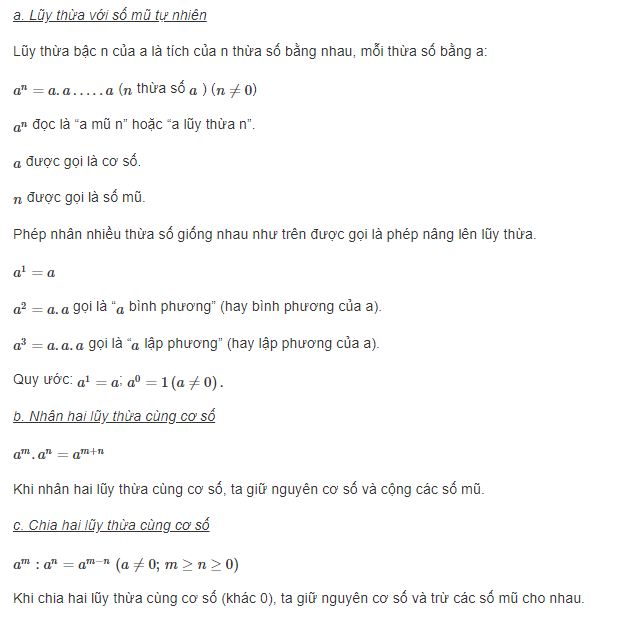 2. Trả lời câu hỏi trong bài:Truyền thuyết Ấn Độ kể rằng, người phát minh ra bàn cờ vua đã chọn phần thưởng là số thóc rải trên 64 ô của bàn cờ vua .......Hoạt động 1 trang 22 Toán lớp 6 Tập 1 (Kết nối tri thức): Để tìm số hạt thóc ở ô thứ 8, ta phải thực hiện phép nhân có bao nhiêu thừa số 2?......Luyện tập 1 trang 23 Toán lớp 6 Tập 1 (Kết nối tri thức): Hoàn thành bảng bình phương của các số tự nhiên từ 1 đến 10.......Vận dụng trang 23 Toán lớp 6 Tập 1 (Kết nối tri thức): Tính số hạt thóc có trong ô thứ 7 của bàn cờ nói trong bài toán mở đầu.......Hoạt động 2 trang 23 Toán lớp 6 Tập 1 (Kết nối tri thức): Viết kết quả phép nhân sau dưới dạng một lũy thừa của 7:......Luyện tập 2 trang 23 Toán lớp 6 Tập 1 (Kết nối tri thức) : Viết kết quả phép tính dưới dạng một lũy thừa: a) 53 . 57......Hoạt động 3 trang 24 Toán lớp 6 Tập 1 (Kết nối tri thức) : Giải thích vì sao có thể viết 65 = 63 . 62......Luyện tập 3 trang 24 Toán lớp 6 Tập 1 (Kết nối tri thức): Viết kết quả các phép tính dưới dạng một lũy thừa:....3. Bài tập về nhà: Giải bài tập Toán 6 Kết nối tri thức Bài 5Bài 1.36 trang 24 Toán lớp 6 Tập 1 (Kết nối tri thức) : Viết các tích sau dưới dạng một lũy thừa:.....Bài 1.37 trang 24 Toán lớp 6 Tập 1 (Kết nối tri thức) : Hoàn thành bảng sau vào vở:....Bài 1.38 trang 24 Toán lớp 6 Tập 1 (Kết nối tri thức) : Tính: a) 25; b) 33; c) 5² ; d) 109 .....Bài 1.39 trang 24 Toán lớp 6 Tập 1 (Kết nối tri thức) :  Viết các số sau thành tổng giá trị các chữ số của nó bằng cách dùng các lũy thừa của 10.....Bài 1.40 trang 24 Toán lớp 6 Tập 1 (Kết nối tri thức) : Tính 112, 1112 . Từ đó hãy dự đoán kết quả của 11112. .....Bài 1.41 trang 24 Toán lớp 6 Tập 1 (Kết nối tri thức) : Biết 210 = 1024. Tính 29 và 211. .....Bài 1.42 trang 24 Toán lớp 6 Tập 1 (Kết nối tri thức) : Tính: a) 57.53; b) 58 : 54 ..... Bài 1.43 trang 24 Toán lớp 6 Tập 1 (Kết nối tri thức) : Ta có: 1 + 3 + 5 = 9 = 32. Viết các tổng sau dưới dạng bình phương của một số tự nhiên: ..... Bài 1.44 trang 24 Toán lớp 6 Tập 1 (Kết nối tri thức) : Trái Đất có khối lượng khoảng 60.1020 tấn. Mỗi giây Mặt Trời tiêu thụ 6.106 tấn khí hydrogen..........Bài 1.45 trang 24 Toán lớp 6 Tập 1 (Kết nối tri thức)  : Theo các nhà khoa học, mỗi giây cơ thể con người trung bình tạo ra khoảng 25.105 tế bào hồng cầu.....-/-Vậy là trên đây Đọc tài liệu đã hướng dẫn các em hoàn thiện phần giải bài tập Toán 6 Kết nối tri thức Bài 6: Lũy thừa với số mũ tự nhiên. Chúc các em học tốt.